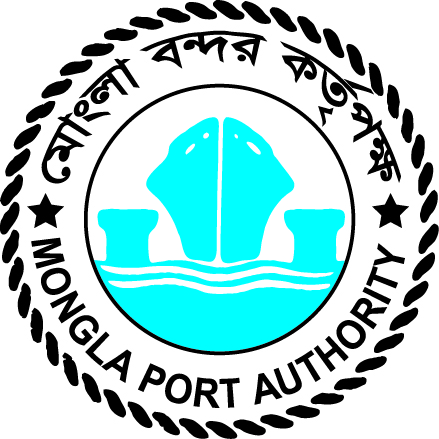 ‡gvsjv  e›`i KZ©„cÿ‡gvsjv , ev‡MinvU|‡cÖm wiwjR ‡gvsjv e›`‡i  GK gv‡m GKkZwU RvnvR AvMg‡bi †iKW©           2019 mv‡ji ‡deªæqvwi‡Z †gvsjv e›`‡i GKgv‡m m‡e©v”P  100wU RvnvR AvM‡bi †iKKW© Qz‡q‡Q| hv e›`i m„wói mvZ `k‡Ki g‡a¨ GK gv‡m me‡P‡q  ‡ekx RvnvR AvMg‡bi †iKW©| evsjv‡`‡ki wØZxq mgy`ª e›`i wn‡m‡e †`‡ki `wÿY I `wÿY-cwðgvÂ‡ji Z_v evsjv‡`‡ki mvgMÖxK A_©bxwZK Dbœq‡b G e›`i e¨cK f~wgKv †i‡L P‡j‡Q| 2001 n‡Z 2008 A_© eQi ch©šÍ G e›`i bvbvgyLx cÖwZKzjZvi Kvi‡Y ‡jvKmvbx  cÖwZôv‡b cwiYZ n‡qwQj| weMZ 2007-2008 A_© eQ‡ii †deªæqvwi  gv‡m 07wU RvnvR I cy‡iv A_© eQ‡i 95wU RvnvR AvMgb Ges 2004-2005 A_© eQ‡i e›`i 11 †KvwU UvKv †jvKmvb  K‡i| d‡j †gvsjv e›`i †jvKmvbx cÖwZôv‡b cwibZ nq| 2009 mv‡j evsjv‡`k AvIqvgxjxM ivóª cwiPvjbvi ØvwqZ¡ MÖnY Kivi ci †_‡K ‡gvsjv e›`i Dbœq‡bi Rb¨ miKvi AMÖvwaKvi I we‡kl ¸iæZ¡ cÖ`vb K‡i| G e›`i Dbœqb I  AvaywbKvq‡b KvR ïiæ K‡i d‡j µgvš^‡q ‡gvsjv e›`‡i m‡ev©”P  we‡`kx RvnvR AvMg‡bi †iKW© m„wó n‡”Q|  ‡gvsjv e›`‡ii mÿgZv e„w×ij‡ÿ¨ 454 †KvwU 47 jÿ 20 nvRvi UvKv cÖv°wjZ e¨‡q 2009 n‡Z 2017 ch©šÍ  ‡gvU 9wU Dbœqb cÖKí Ges 4wU Dbœqb Kg©m~wP mgvß n‡q‡Q| eZ©gv‡b 10wU cÖKí ev¯Íevqbvaxb Av‡Q 5 wU cÖKí Aby‡gv`b cÖwµqvaxb Ges 4wU cÖKí  wWwcwc cÖbqvbvaxb i‡q‡Q| ‡gvsjv  e›`i e¨enviKvix‡`i `¶ I `ªæZ †mev cÖ`v‡bi j‡¶¨ wewfbœ Dbœqb Kvh©µ‡gi AvIZvq myweavw` m„wó K‡i hvi  n‡q‡Q Ñ       1|    bve¨Zv msiÿ‡Yi Rb¨  †WªwRs Kiv ;  2|    cïi P¨v‡b‡ji K¨vwcUvj †WªwRs Gi AwR©Z mvdj¨ a‡i ivLv Ges be¨Zv msiÿ‡Yi Rb¨  wbqwgZ †WªwRs Kvh©            cwiPvjbvi Rb¨ KvUvi mvKkvb †WªRvi msMÖn Kiv ;  3|    e›`‡i gvjvgvj `ªæZ I `ÿZvi mv‡_ n¨vÛwjs Gi Rb¨ wewfbœ ai‡bi 42wU K‡›UBbvi I Kv‡M©v   n¨vÛwjs hš¿cvwZ          msMÖn  ;  4|    e›`‡i w`evivwÎ wbwe©‡Nœ RvnvR AvMgb I wbM©g‡bi Rb¨ hš¿cvwZ msMÖn c~e©K e›`‡ii cïi    P¨v‡b‡j ¯’vcb ;       5|    e›`‡i AvMZ RvnvR myôz I `ªæZZvi mv‡_ n¨vÛwjs Gi j‡ÿ¨ 1wU cvBjU †evU, 1wU †WmcvP   †evU,2wU UvM‡evU,             b`x‡Z †Zj অপসারণের  Rb¨  1wU Rjhvb, 1wU wegলিফ্টার   g~wis eqv   ¯’vcb mn cÖf…wZ msMÖn ;       6|    e›`‡ii gva¨‡g Avg`vwbK…Z Mvwo ivLvi Rb¨ ms‡hvM moKmn 2wU Kvi BqvW© wbg©vY Kiv n‡q‡Q| 7|    e›`‡ii wewfbœ ¯’vcbvq wbiew”Qbœ we`y¨r mieiv‡ni Rb¨ 80 wK‡jvIqvU ÿgZv m¤úbœ †mvjvi c¨v‡bj ¯’vcbv Kiv            n‡q‡Q|        GQvov চলমান cÖKí mg~n m¤úbœ n‡j ivgcvj cÖKí ch©šÍ  we‡`kx RvnvR hvZvqvZ  Ki‡Z cvi‡e| wfwUGgAvBGm Gi gva¨‡g mn‡RB e›`‡ii RvnvR wbqš¿Y I wbivcËv e¨e¯’v করা hv‡e| Rvnv‡R m~‡cq cvwb mieivnmn Ab¨vb¨ cÖ‡qvRbxq BKzBc‡g›UI msMÖn Kivi Kvh©µg cÖwµqvaxb Av‡Q| পদ্মা ব্রীজ নির্মাণের পর রামপাল ‍বিদ্যুৎ কেন্দ্র চালুসহ অন্যান্য অবকাঠামো গড়ে উঠলে বন্দরে জাহাজের আগমন বৃদ্ধির সাথে সাথে সক্ষমতা বৃদ্ধির লক্ষে বন্দর কর্তৃপক্ষ বিভিন্ন পদক্ষেপ গ্রহণ করছে।Rbms‡hvM Kg©KZ©v ‡gvsjv e›`i KZ…©cÿ